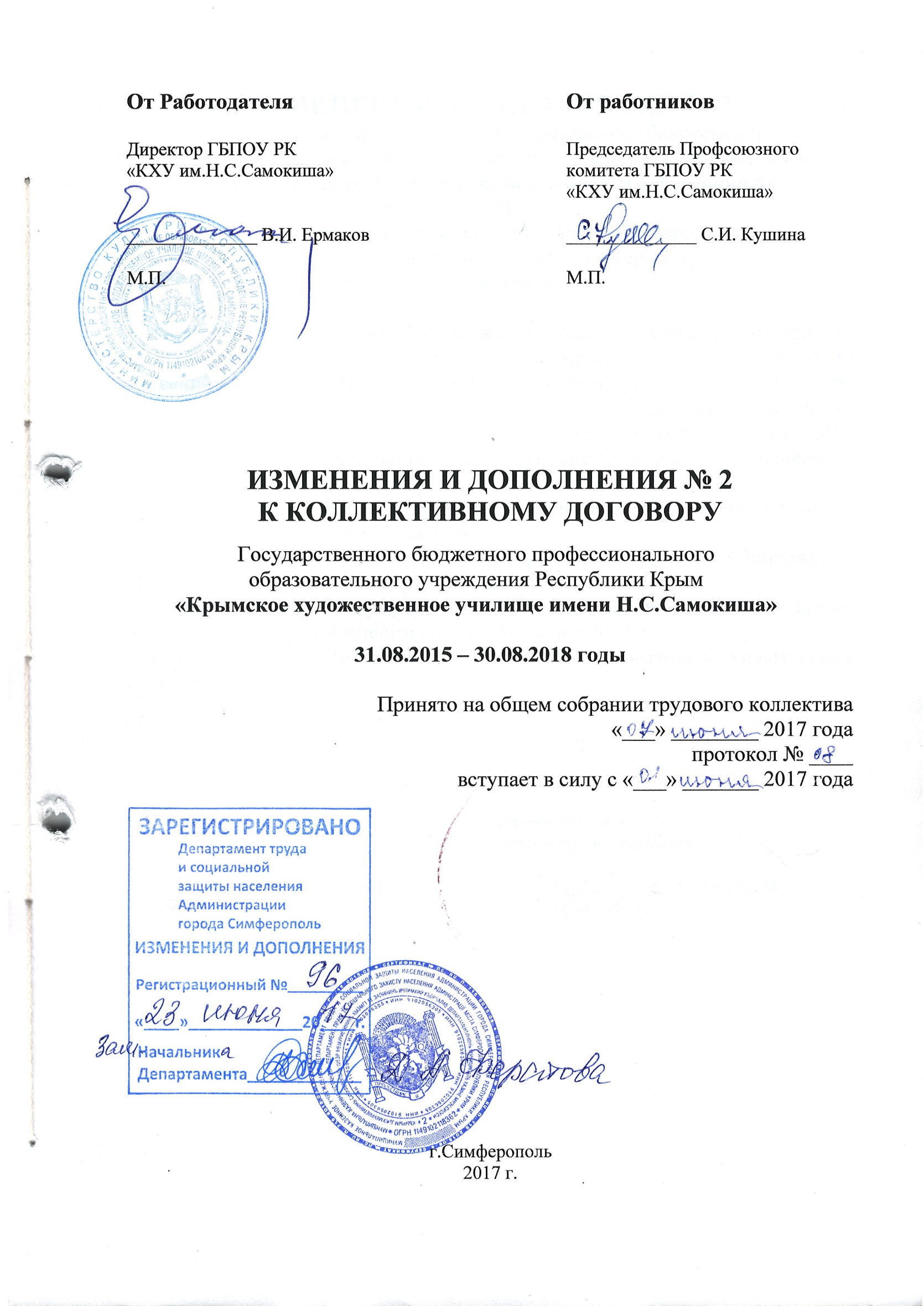 ИЗМЕНЕНИЯ И ДОПОЛНЕНИЯ № 2к коллективному договору Государственного бюджетного профессионального образовательного учреждения Республики Крым«Крымское художественное училище имени Н.С.Самокиша»на 2015 – 2018 годы,зарегистрированному департаментом труда и социальной защитынаселения администрации города Симферополя№ 855 от «03» сентября 2015 г.	На основании ст.44 Трудового кодекса Российской Федерации, Постановления Совета министров Республики Крым от 01.06.2017 г. № 301 «О внесении изменений в Постановление Совета министров Республики Крым от 30декабря 2014 года № 658», п. 1.11 Раздела «Общие положения» коллективного договора ГБПОУ РК «КХУ им.Н.С.Самокиша» на 2015-2018 годы, Стороны договорились внести следующие изменения и дополнения в Коллективный договор:1. Положение «Об оплате труда» (Приложение № 2 к Коллективному договору) принять в новой редакции.2. Положение «О выплатах стимулирующего характера» (Приложение № 3 к Коллективному договору) принять в новой редакции.3. Положение «О премировании» (Приложение № 4 к Коллективному договору) считать утратившим силу с «01» июня 2017 г.8. Изменения и дополнения к Коллективному договору вступают в силу с «01» июня 2017 г.От Работодателя:Директор Училища________________ В.И.Ермаков07.06.2017 г.	От работниковПредседатель Профкома___________________ С.И.Кушина           07.06.2017 г.